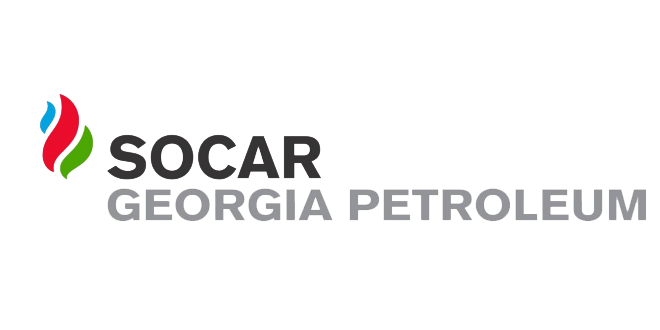 ელექტრონული ტენდერის განაცხადიiniciatori  გიორგი ლოლაძეTariRi08.07.2020№1ტენდერის აღწერილობაგადახურვის მოწყობა2კონკრეტული დავალება დაზიანებული თუნუქის გადახურვის მოხსნა და ახლის მოწყობა3მოთხოვნები პრეტენდენტების მიმართ5 წლიანი გამოცდილება4გადახდის პირობები განიხილება პრეტენდენტის შემოთავაზება5ტენდერის ვადები 5 კალენდარული დღე6ხელშკeრულების ვადები 05.08.20217საგარანტიო პირობები 2 წელი გარანტია 8sakontaqto piriგიორგი ლოლაძე 5557515059სხვა